MINISTERIO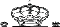 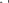 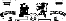 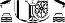 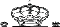 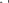 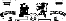 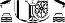 DE  DERECHOS SOCIALESY AGENDA 2030	Anexo IIMEMORIA EXPLICATIVA DE LA ENTIDADEntidad solicitante.Miembros de la Junta Directiva, Patronato u órgano similar.Fines de la entidad, ámbito de actuación e implantación.MINISTERIO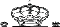 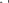 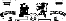 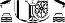 DE  DERECHOS SOCIALESY AGENDA 2030	MINISTERIODE  DERECHOS SOCIALESY AGENDA 2030	MINISTERIODE  DERECHOS SOCIALESY AGENDA 2030	 04.- Estructura y capacidad de gestión de la entidad durante el año anterior:4.1.- InmueblesSistemas de evaluación y de calidad (acompañar alguno de los documentos acreditativos indicados en el apartado correspondiente de las instrucciones de cumplimentación).4.3.- Personal retribuido.4.4.- Participación social y voluntariado.MINISTERIODE  DERECHOS SOCIALESY AGENDA 2030	5.- Presupuesto y financiación del año anterior:MINISTERIODE  DERECHOS SOCIALESY AGENDA 2030	6.- Previsión de ingresos y gastos para el año en curso:Representatividad.Especialización.MINISTERIODE  DERECHOS SOCIALESY AGENDA 2030Voluntariado.Don/Doña ........................................................................................................................................, representante legal de laentidad solicitante, certifica la veracidad de todos los datos obrantes en el presente Anexo.......................................... a............de........................................de 2021Firmado: ............................................................Cargo                          NombreFecha nombramientoModo de elección3.2. Confederación  o federación a la que  pertenece:3.2. Confederación  o federación a la que  pertenece:N.I.F.Nombre3.3. Implantación  de la entidad  según sus  estatutos:3.3. Implantación  de la entidad  según sus  estatutos:3.4.  Lugares donde  la entidad  realiza sus actuaciones:3.4.  Lugares donde  la entidad  realiza sus actuaciones:3.5. Fecha de constitución  legal de la  entidad:3.5. Fecha de constitución  legal de la  entidad:3.6. Fecha declaración de utilidad pública.  (Se acompaña copia de la resolución  de  reconocimiento)3.6. Fecha declaración de utilidad pública.  (Se acompaña copia de la resolución  de  reconocimiento)3.7. Relación de federaciones y asociaciones  integradas:3.7. Relación de federaciones y asociaciones  integradas:3.7. Relación de federaciones y asociaciones  integradas:3.7. Relación de federaciones y asociaciones  integradas:3.7. Relación de federaciones y asociaciones  integradas:N.I.F.NombreSiglasImplantaciónFecha de constitución4.1.1. Inmuebles en  propiedad:4.1.1. Inmuebles en  propiedad:Dirección completaValor catastralTotal:Total:4.1.2. Inmuebles en arrendamiento u otro  título de uso y disfrute:Dirección completaImporte anual arrendamientoTotal:Total:Puesto  de trabajoPuesto  de trabajoNúmeroN.º  horas anuales trabajadasFI J OTotal:E V E N T U A LTotal:OT R OSTotal:Situaciones especiales de fomento de empleo. De los trabajadores detallados en el punto 4.3 se indicará elnúmero de ellos que pertenece a alguna de las siguientes categorías:Personas con discapacidad:  Número  	Personas que estuvieran en situación de exclusión social desempleadas, con dificultades de integración en el mercado de trabajo.   Número--  Mujeres, jóvenes y desempleados larga duración y Planes de Igualdad:   Número  	Situaciones especiales de fomento de empleo. De los trabajadores detallados en el punto 4.3 se indicará elnúmero de ellos que pertenece a alguna de las siguientes categorías:Personas con discapacidad:  Número  	Personas que estuvieran en situación de exclusión social desempleadas, con dificultades de integración en el mercado de trabajo.   Número--  Mujeres, jóvenes y desempleados larga duración y Planes de Igualdad:   Número  	Situaciones especiales de fomento de empleo. De los trabajadores detallados en el punto 4.3 se indicará elnúmero de ellos que pertenece a alguna de las siguientes categorías:Personas con discapacidad:  Número  	Personas que estuvieran en situación de exclusión social desempleadas, con dificultades de integración en el mercado de trabajo.   Número--  Mujeres, jóvenes y desempleados larga duración y Planes de Igualdad:   Número  	Situaciones especiales de fomento de empleo. De los trabajadores detallados en el punto 4.3 se indicará elnúmero de ellos que pertenece a alguna de las siguientes categorías:Personas con discapacidad:  Número  	Personas que estuvieran en situación de exclusión social desempleadas, con dificultades de integración en el mercado de trabajo.   Número--  Mujeres, jóvenes y desempleados larga duración y Planes de Igualdad:   Número  	4.4.1. Personal voluntario con participación permanente en la gestión de la entidad (acompañar documentación acreditativa).4.4.1. Personal voluntario con participación permanente en la gestión de la entidad (acompañar documentación acreditativa).4.4.1. Personal voluntario con participación permanente en la gestión de la entidad (acompañar documentación acreditativa).4.4.1. Personal voluntario con participación permanente en la gestión de la entidad (acompañar documentación acreditativa).CualificaciónActividad  que desarrollaNúmeroN.º horas anuales dedicadasTotal:Total:4.4.2. Participación de voluntarios en el desarrollo de los proyectos (acompañar documentación acreditativa). N.º Total:4.4.2. Participación de voluntarios en el desarrollo de los proyectos (acompañar documentación acreditativa). N.º Total:4.4.2. Participación de voluntarios en el desarrollo de los proyectos (acompañar documentación acreditativa). N.º Total:4.4.2. Participación de voluntarios en el desarrollo de los proyectos (acompañar documentación acreditativa). N.º Total:5.1. Ingresos5.1. Ingresos5.1. Ingresos5.1. Ingresos5.1. Ingresos5.1. Ingresos5.1. Ingresos5.1.1.  Financiación propia5.1.1.  Financiación propia5.1.1.  Financiación propia5.1.1.  Financiación propia5.1.1.  Financiación propia5.1.1.  Financiación propia5.1.1.  Financiación propiaCuantíaCuantía5.1.1.1.  Cuotas de socios5.1.1.1.  Cuotas de socios5.1.1.1.  Cuotas de socios5.1.1.1.  Cuotas de socios5.1.1.1.  Cuotas de socios5.1.1.1.  Cuotas de socios5.1.1.1.  Cuotas de socios5.1.1.2. Otros ingresos5.1.1.2. Otros ingresos5.1.1.2. Otros ingresos5.1.1.2. Otros ingresos5.1.1.2. Otros ingresos5.1.1.2. Otros ingresos5.1.1.2. Otros ingresosTotal (A):Total (A):Total (A):Total (A):Total (A):Total (A):Total (A):5.1.2. Subvenciones recibidas5.1.2. Subvenciones recibidas5.1.2. Subvenciones recibidas5.1.2. Subvenciones recibidasÓrgano   concedenteÓrgano   concedenteÓrgano   concedenteCuantíaCuantíaTotal (B):Total (B):Total (B):Total (B):5.1.3. Otras fuentes de financiación5.1.3. Otras fuentes de financiación5.1.3. Otras fuentes de financiación5.1.3. Otras fuentes de financiaciónProcedenciaProcedenciaProcedenciaCuantíaCuantíaTotal (C):Total (C):Total (C):Total (C):Total ingresos (A + B +  C):Total ingresos (A + B +  C):Total ingresos (A + B +  C):Total ingresos (A + B +  C):5.2. Gastos5.2. Gastos5.2. Gastos5.2. Gastos5.2. Gastos5.2. Gastos5.2. GastosCuantíaCuantíaCuantía5.2.1. CORRIENTES- Personal5.2.1. CORRIENTES- Personal5.2.1. CORRIENTES- Personal5.2.1. CORRIENTES- Personal5.2.1. CORRIENTES- Personal5.2.1. CORRIENTES- Personal5.2.1. CORRIENTES- Personal- Mantenimiento- Mantenimiento- Mantenimiento- Mantenimiento- Mantenimiento- Mantenimiento- Actividades- Actividades- Actividades- Actividades- Actividades- Actividades-  Otros Gastos-  Otros Gastos-  Otros Gastos-  Otros Gastos-  Otros Gastos-  Otros Gastos-  Total gastos corrientes:-  Total gastos corrientes:-  Total gastos corrientes:-  Total gastos corrientes:-  Total gastos corrientes:-  Total gastos corrientes:5.2.2. INVERSIONES-  Total gastos inversiones:5.2.2. INVERSIONES-  Total gastos inversiones:5.2.2. INVERSIONES-  Total gastos inversiones:5.2.2. INVERSIONES-  Total gastos inversiones:5.2.2. INVERSIONES-  Total gastos inversiones:5.2.2. INVERSIONES-  Total gastos inversiones:5.2.2. INVERSIONES-  Total gastos inversiones:Total Gastos:Total Gastos:Total Gastos:Total Gastos:Total Gastos:Total Gastos:Total Gastos:5.3. Resumen de resultados del año  anterior:5.3. Resumen de resultados del año  anterior:5.3. Resumen de resultados del año  anterior:5.3. Resumen de resultados del año  anterior:5.3. Resumen de resultados del año  anterior:5.3. Resumen de resultados del año  anterior:5.3. Resumen de resultados del año  anterior:5.3. Resumen de resultados del año  anterior:5.3. Resumen de resultados del año  anterior:Total ingresosTotal ingresosTotal GastosTotal GastosDiferenciaDiferencia6.1. Ingresos6.1. IngresosCuantía-  Financiación propia- Subvenciones-  Otras fuentes de financiaciónTotal ingresos:6.2. Gastos6.2. GastosCuantía6.2.1. CORRIENTES- Personal6.2.1. CORRIENTES- Personal- Mantenimiento- Actividades- Otros GastosTotal gastos corrientes:Total gastos corrientes:6.2.2. INVERSIONESTotal gastos inversiones:6.2.2. INVERSIONESTotal gastos inversiones:Total gastos:Total gastos:6.3. Resumen deresultados previstos pararesultados previstos parael año en  curso:el año en  curso:el año en  curso:el año en  curso:Total ingresosTotalGastosDiferencia7.1. Distribución del n.º total de socios/as o afiliados/as desglosados por Comunidad Autónoma:(En el caso de confederaciones o federaciones, se indicará el n.º total de socios de las entidades integradas)7.1. Distribución del n.º total de socios/as o afiliados/as desglosados por Comunidad Autónoma:(En el caso de confederaciones o federaciones, se indicará el n.º total de socios de las entidades integradas)7.1. Distribución del n.º total de socios/as o afiliados/as desglosados por Comunidad Autónoma:(En el caso de confederaciones o federaciones, se indicará el n.º total de socios de las entidades integradas)7.1. Distribución del n.º total de socios/as o afiliados/as desglosados por Comunidad Autónoma:(En el caso de confederaciones o federaciones, se indicará el n.º total de socios de las entidades integradas)7.1. Distribución del n.º total de socios/as o afiliados/as desglosados por Comunidad Autónoma:(En el caso de confederaciones o federaciones, se indicará el n.º total de socios de las entidades integradas)7.1. Distribución del n.º total de socios/as o afiliados/as desglosados por Comunidad Autónoma:(En el caso de confederaciones o federaciones, se indicará el n.º total de socios de las entidades integradas)ComunidadN.º socios/asComunidadN.º socios/asComunidadN.º socios/asAndalucíaCastilla La ManchaNavarraAragónCataluñaPaís VascoPrincipado de AsturiasComunidad ValencianaLa RiojaBalearesExtremaduraCeutaCanariasGaliciaMelillaCantabriaComunidad  de MadridCastilla y LeónRegión de MurciaN.º total  de socios/as  o afiliados/as:N.º total  de socios/as  o afiliados/as:N.º total  de socios/as  o afiliados/as:N.º total  de socios/as  o afiliados/as:N.º total  de socios/as  o afiliados/as:9.1. Distribución del n.º voluntarios/as de que dispone la entidad para el desarrollo de sus proyectos, desglosados por Comunidad Autónoma. (En el caso de confederaciones o federaciones, se indicará el n.º total de voluntarios de las entidades integradas)9.1. Distribución del n.º voluntarios/as de que dispone la entidad para el desarrollo de sus proyectos, desglosados por Comunidad Autónoma. (En el caso de confederaciones o federaciones, se indicará el n.º total de voluntarios de las entidades integradas)9.1. Distribución del n.º voluntarios/as de que dispone la entidad para el desarrollo de sus proyectos, desglosados por Comunidad Autónoma. (En el caso de confederaciones o federaciones, se indicará el n.º total de voluntarios de las entidades integradas)9.1. Distribución del n.º voluntarios/as de que dispone la entidad para el desarrollo de sus proyectos, desglosados por Comunidad Autónoma. (En el caso de confederaciones o federaciones, se indicará el n.º total de voluntarios de las entidades integradas)9.1. Distribución del n.º voluntarios/as de que dispone la entidad para el desarrollo de sus proyectos, desglosados por Comunidad Autónoma. (En el caso de confederaciones o federaciones, se indicará el n.º total de voluntarios de las entidades integradas)9.1. Distribución del n.º voluntarios/as de que dispone la entidad para el desarrollo de sus proyectos, desglosados por Comunidad Autónoma. (En el caso de confederaciones o federaciones, se indicará el n.º total de voluntarios de las entidades integradas)ComunidadN.º voluntarios/asComunidadN.º voluntarios/asComunidadN.ºAndalucíaCastilla La ManchaNavarravoluntarios/asAragónCataluñaPaís VascoPrincipado  de AsturiasComunidad ValencianaLa RiojaBalearesExtremaduraCeutaCanariasGaliciaMelillaCantabriaComunidad  de MadridCastilla y LeónRegión de MurciaN.º total  oluntarios/as:N.º total  oluntarios/as:N.º total  oluntarios/as:N.º total  oluntarios/as:N.º total  oluntarios/as:9.2.  Detalle de las actividades  en las que los voluntarios/as participan.9.2.  Detalle de las actividades  en las que los voluntarios/as participan.9.2.  Detalle de las actividades  en las que los voluntarios/as participan.9.2.  Detalle de las actividades  en las que los voluntarios/as participan.9.2.  Detalle de las actividades  en las que los voluntarios/as participan.9.2.  Detalle de las actividades  en las que los voluntarios/as participan.9.3. Cursos de formación de voluntarios/as realizados durante el año anterior:    N.º de cursos:	                                           Total de voluntarios/as formados:9.3. Cursos de formación de voluntarios/as realizados durante el año anterior:    N.º de cursos:	                                           Total de voluntarios/as formados:9.3. Cursos de formación de voluntarios/as realizados durante el año anterior:    N.º de cursos:	                                           Total de voluntarios/as formados:9.3. Cursos de formación de voluntarios/as realizados durante el año anterior:    N.º de cursos:	                                           Total de voluntarios/as formados:9.3. Cursos de formación de voluntarios/as realizados durante el año anterior:    N.º de cursos:	                                           Total de voluntarios/as formados:9.3. Cursos de formación de voluntarios/as realizados durante el año anterior:    N.º de cursos:	                                           Total de voluntarios/as formados: